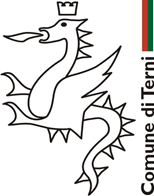 ALLEGATO 4 PRESENTAZIONE DOCUMENTAZIONE A RENDICONTO PER IL BANDO PUBBLICO PER LA CONCESSIONE DI CONTRIBUTI INTERVENTO 30 – LINEA DI AZIONE 8 - TITOLO INTERVENTO: 30 – Contributi finalizzati a ripopolare il borgo attraverso affitti calmierati. PNRR M1C3 INTERVENTO 2.1 ATTRATTIVITA’ DEI BORGHI STORICI. PROGETTO PILOTA PER LA RIGENERAZIONE CULTURALE, SOCIALE ED ECONOMICA DEI BORGHI A RISCHIO ABBANDONO E ABBANDONATI. CESI, PORTA DELL’UMBRIA E DELLE MERAVIGLIE. OPEN DOORS FOR OUTDOOR. CUP F47B22000040004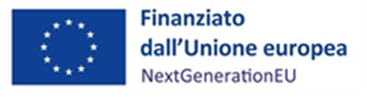 Dichiarazione ai sensi degli artt.46 e 47 del D.P.R. 445/2000Io sottoscritto/a ________________________________________________ nato/a a __________________ il ___________________ C.F. __________________________, residente in …………………………….In possesso di regolare contratto di locazione abitativa registrato presso l’A.E. di __________ con il n.____OppureIn possesso di contratto preliminare di locazione regolarmente trascrittoTEL__________________________ E-MAIL_________________________________ PEC____________________________________ Ai sensi dell’art. 7 del bando in oggetto titolato: “Determinazione, durata, rendicontazione e liquidazione dei contributi”, ai fini della rendicontazione annuale scadente il 31/01 di ciascun anno per il quale si ha diritto al contributo, ai sensi e per gli effetti degli artt. 46 e 47 del D.P.R. n.445/2000 e s.m.i.  e consapevole delle responsabilità, sia civili che penali, in caso di dichiarazioni mendaci,DICHIARO E PRESENTO IN ALLEGATO N. _________ ricevute, debitamente compilate e sottoscritte, contenenti in modo inequivocabile i seguenti dati: nome e cognome di chi effettua il pagamento,nome e cognome di chi riceve il pagamento, importo, periodo di riferimento, ubicazione dell’immobile, firma leggibile del locatore;N. _______ contabili di bonifici bancari o postali in cui il beneficiario sia il locatore che indichino quale causale del versamento il periodo di locazione a cui si riferiscono;DICHIARO ALTRESI’La permanenza dei requisiti presenti nel bando e previsti per la ammissibilità della erogazione del contributo per il canone di locazione.Richiedo che il pagamento del contributo a me spettante sia erogato mediante accredito sul conto corrente acceso presso __________________________ a me intestato  Codice IBAN __________________________________________________La inesistenza di morosità nei confronti dell’Ente erogante, maturata a qualsiasi titolo da me o da qualsiasi componente del mio nucleo familiare del medesimoOPPURE , quali ad esempio tributi o tariffe scolastiche, il contributo spettante verrà erogato previa decurtazione di quanto dovuto dall’assegnatario, per morosità, a titolo compensativo.La sussistenza di morosità nei confronti dell’Ente erogante per importo pari ad € __________ maturata per ____________________________________________. Si chiede pertanto la compensazione di tale importo con quanto dovuto a titolo di contributo spettante.Terni li___________________________________                                                                                                           In fede                                                                                ________________________________________